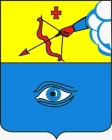 ПОСТАНОВЛЕНИЕ__10.03.2021__                                                                                        № _29/7_ г. ГлазовО проведении в городе Глазове городского праздника «Масленица - 2021»На основании Федерального закона от 06.10.2003 г. № 131-ФЗ «Об общих принципах организации местного самоуправления в Российской Федерации», Устава  муниципального образования «Город Глазов» и в целях сохранения народных традиций,П О С Т А Н О В Л Я Ю:1. Провести 13 марта 2021 года с 11:00 до 15:00 часов в городе Глазове городской праздник «Масленица - 2021».Местом проведения городского праздника «Масленица - 2021» (далее - культурно-массовое мероприятие) определить площадь перед зданием Ледового дворца спорта «Глазов Арена» муниципального автономного учреждения «Спортивно-культурный комплекс «Прогресс» (ул. Кирова, д. 38), включая прилегающие улицы: ул. Кирова от пересечения с ул. Ленина до пересечения с ул. Спортивная; ул. Ленина от пересечения с ул. Кирова до здания плавательного бассейна (ул. Кирова, д. 38).Управлению культуры, спорта и молодежной политики обеспечить организацию подготовки культурно-массового мероприятия.Муниципальному бюджетному учреждению культуры «Культурный центр «Россия» с учетом требований распоряжения Главы Удмуртской Республики от 18.03.2020 № 42-РГ:4.1. Организовать проведение культурно-массового мероприятия с соблюдением санитарных норм и правил; 4.2. Осуществить контроль за соблюдением санитарных норм и правил во время проведения культурно-массового мероприятия.Управлению экономики, развития города, промышленности, потребительского рынка и предпринимательства организовать торговое обслуживание культурно-массового мероприятия. Управлению жилищно-коммунального хозяйства организовать вывоз снега для благоустройства территорий, используемых для проведения культурно-массового мероприятия:       6.1.  Со стороны ул. Кирова (от билетных касс до въезда в Пенсионный фонд);6.2.  Со стороны Пенсионного фонда, для размещения торговых рядов.Рекомендовать Межмуниципальному отделу Министерства внутренних дел России «Глазовский» осуществить обеспечение общественного порядка и общественной безопасности во время проведения городского праздника «Масленица - 2021» (по согласованию). Настоящее постановление подлежит официальному опубликованию. Контроль за исполнением настоящего постановления возложить на заместителя Главы Администрации города  Глазова  по социальной политике Станкевич О.В.Администрация муниципального образования «Город Глазов» (Администрация города Глазова) «Глазкар» муниципал кылдытэтлэн Администрациез(Глазкарлэн Администрациез)Глава города ГлазоваС.Н. Коновалов